Конструируем самиЛюбой ребенок гордится и любит играть игрушкой, созданной своими руками.Можно сделать свой парусник, запустить его в самодельное море и подуть.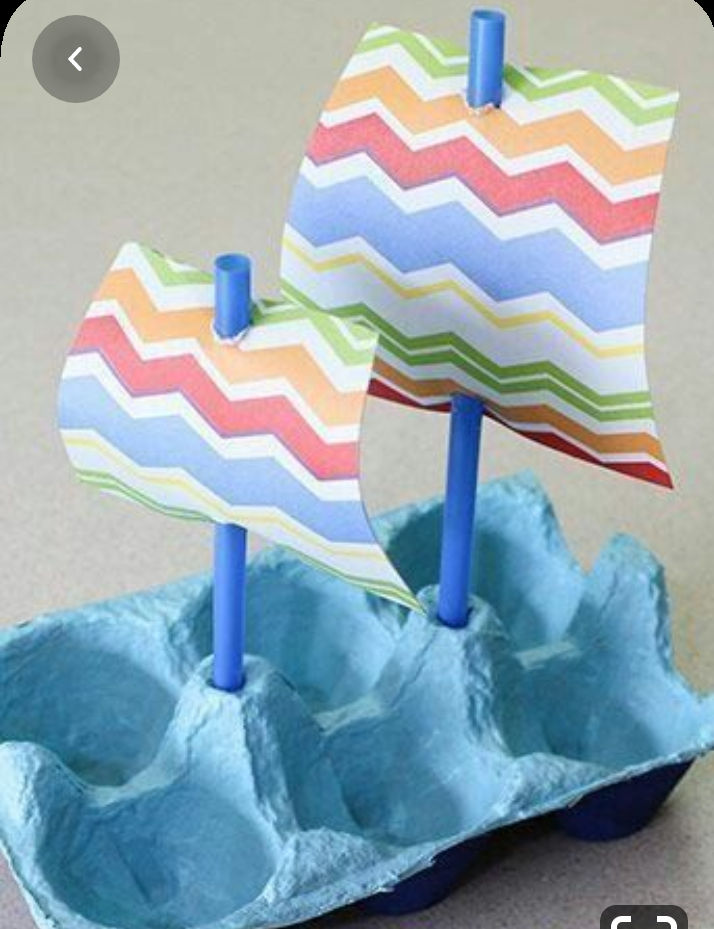 А можно сделать военный бинокль из основы от бумажного полотенца или туалетной бумаги.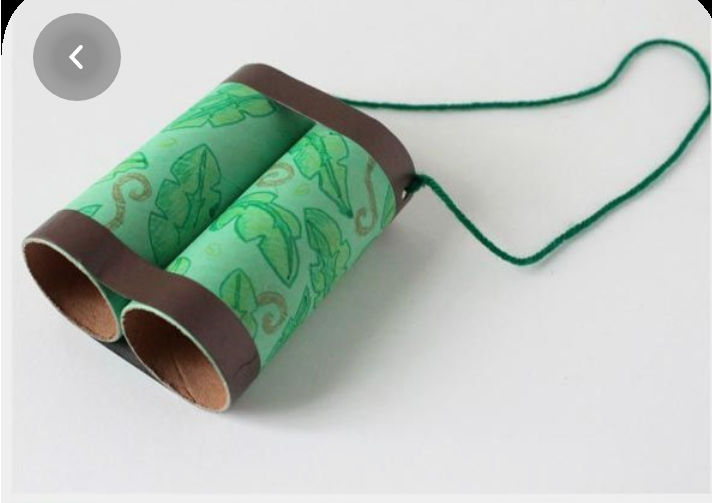 А еще можно создать свой ипподром и устроить конные соревнования. Но для этого нам нужны кони.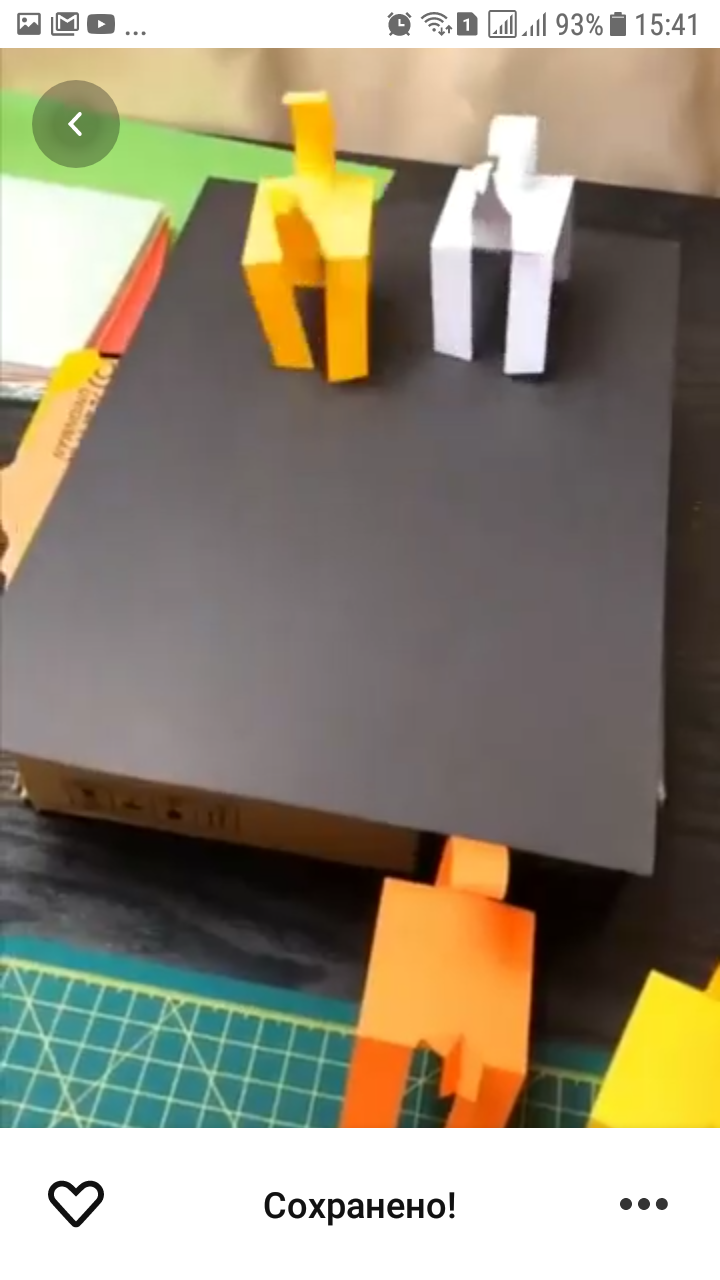 Смотрите как их сделать: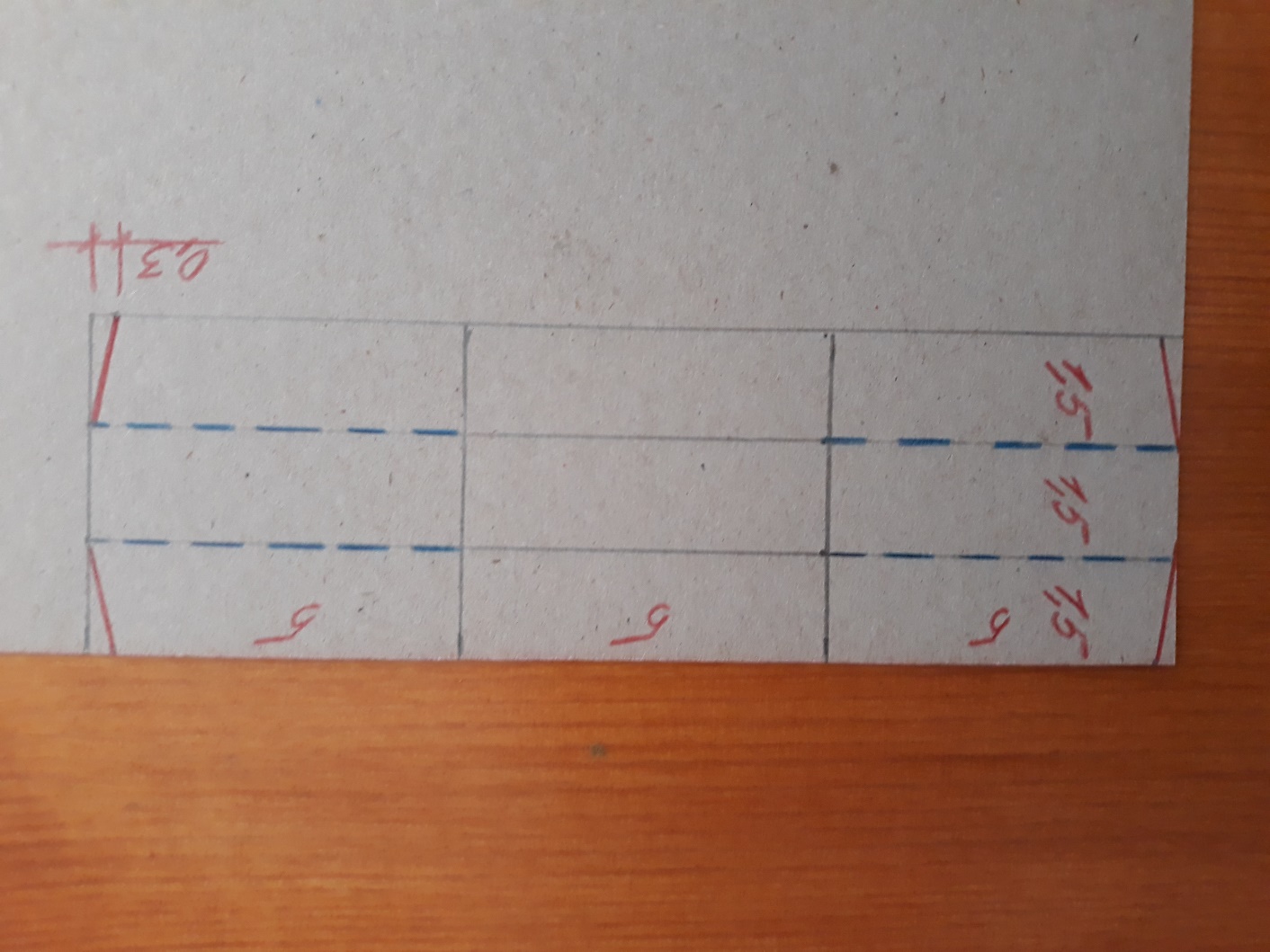 Размеры стоят в сантиметрах. По пунктиру необходимо разрезать-это будут ноги. А по красной линии отрезать. Далее сгибаем!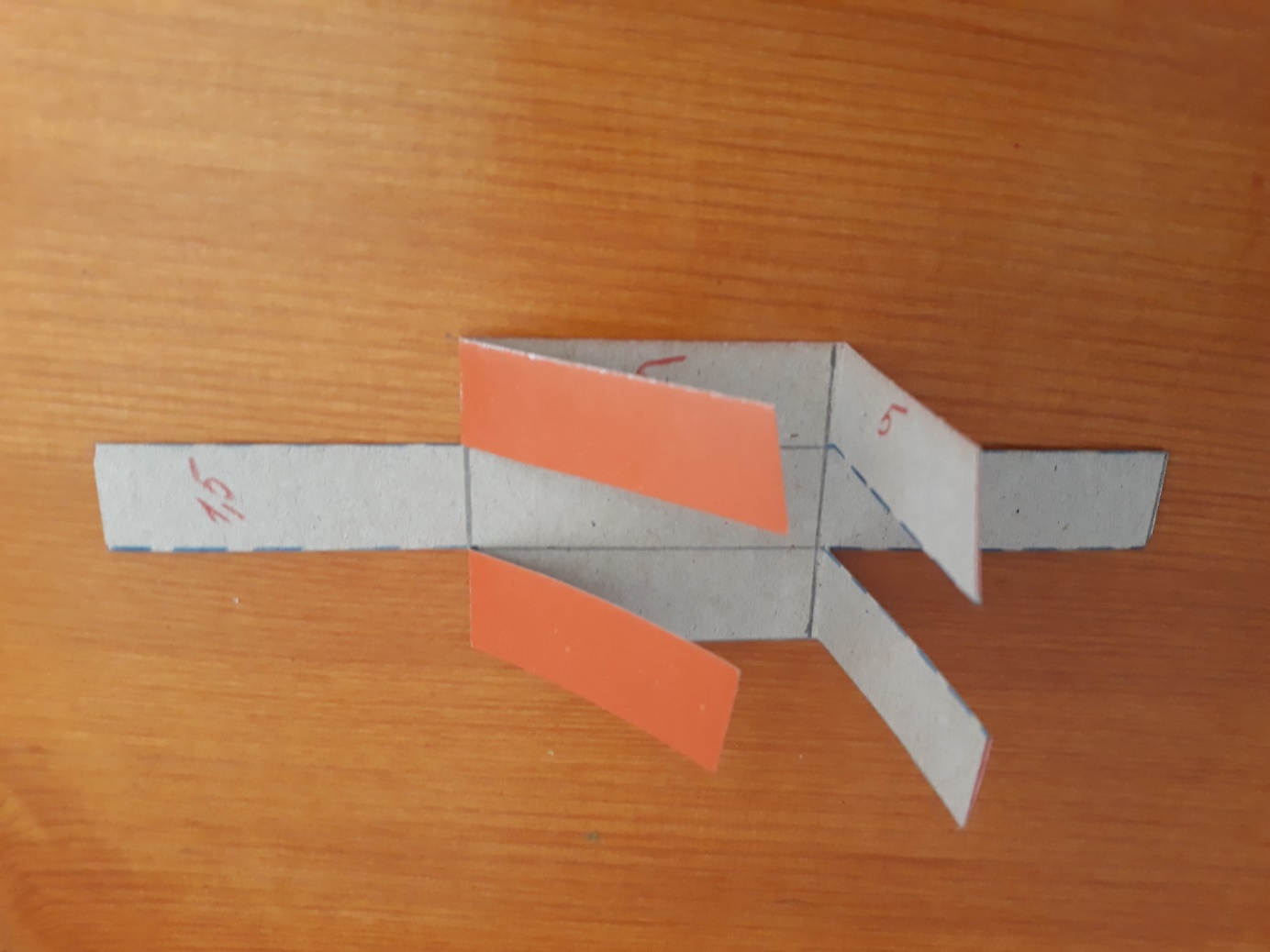 Все готово! Можно устраивать соревнования! Плоскость должна быть наклонной-смотрите видео.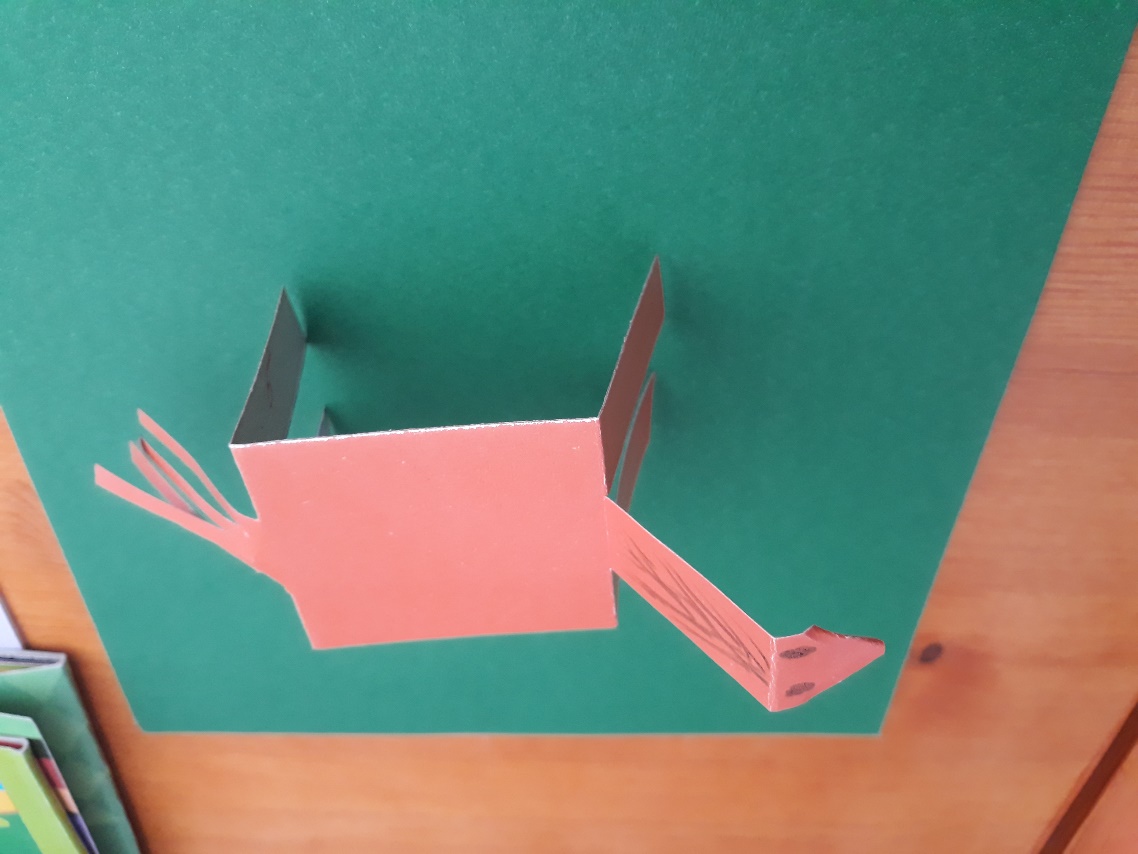 Фото своих работ или возникшие вопросы можно прислать по вацапу на номер 8 922 035 25 74 (Юлия Геннадьевна)